SECTOR MATERIALSPositiva evolución semanal para las acciones del sector MATERIALS en el mercado localALUA cierra en $ 49,25 arriba el 1.23% respecto de la semana anterior.ERAR-TXAR cotiza en $ 50,80 con suba de 3.87%.LOMA alcanza los $ 178,30 subiendo el 6.80%.El oro cierra en us$ 1.824,80 la onza troy (1 oz troy = 31.10 gramos) subiendo       0.72% con respecto del cierre anterior.VALE cierra negativa en Buenos Aires y positiva N.Y.El cedear que la representa cierra en $ 1.318 bajando -1.75% respecto del cierre semanal anterior y en N.Y. cierra en us$ 17.50 con suba de 6.06%.Se activó señal de compra en LOMA.Se mantiene señal de venta en ALUA y TXAR.EVOLUCION DE LOS ACTIVOS EN LA SEMANA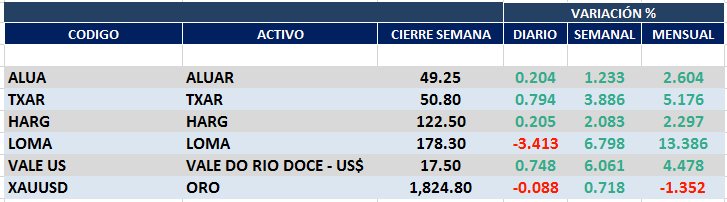 ALUA (Cierre al 12/02/2021 $ 49,25)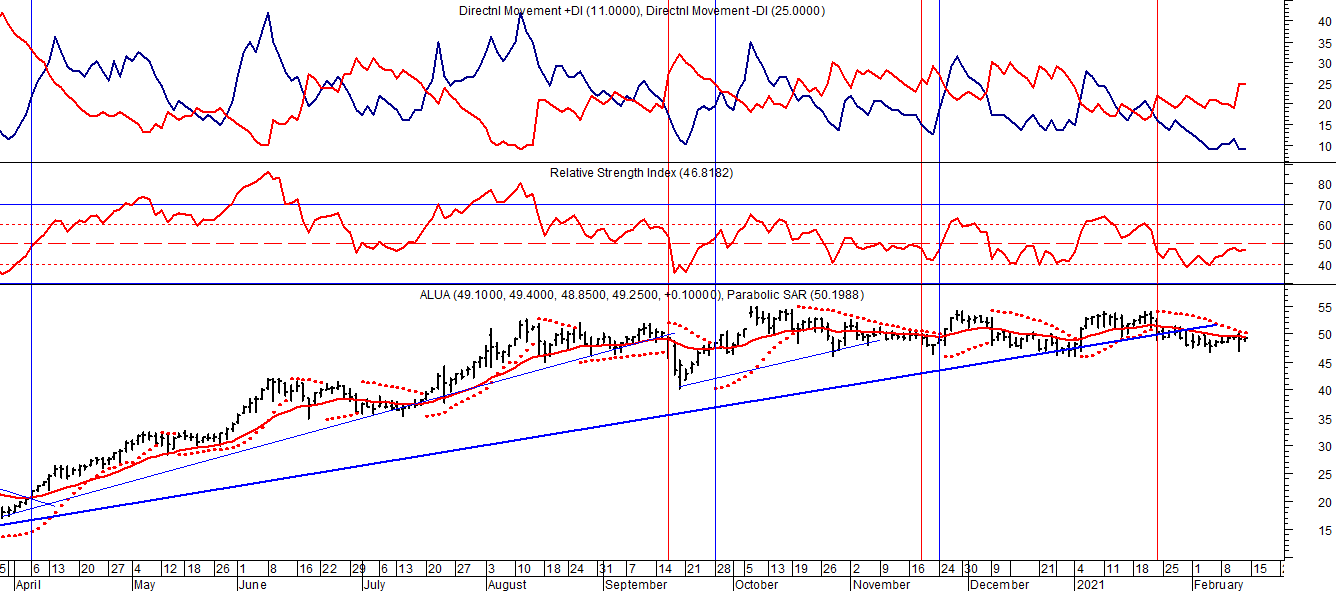 TXAR (Cierre al 12/02/2021 48,90)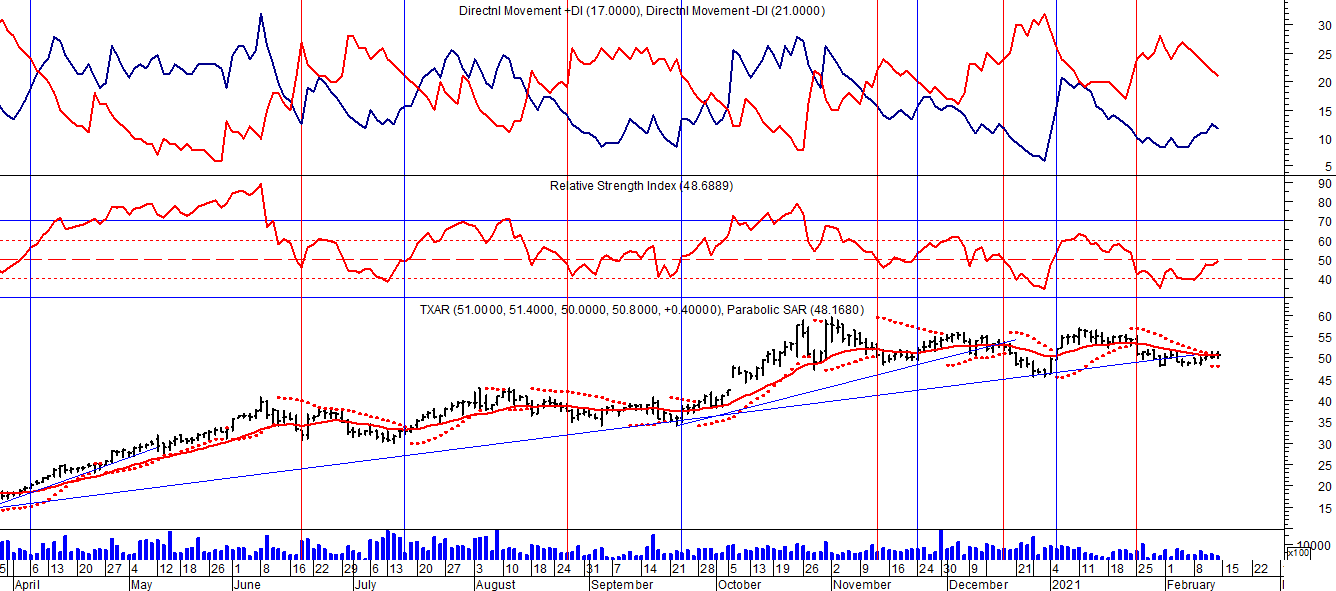 Señal de compra el 09/09 en $ 13,00.Señal de venta el 24/01 en $ 24,00.Señal de compra el 06/04 en $ 20,00.Señal de venta el 26/06 en $37,00.Señal de compra el 17/04 en $34,00.Señal de venta el 26/08 en $ 38,00.Señal de compra el 24/09 en $ 39,00.LOMA (Cierre al 5/02/2021 $ 178,30) 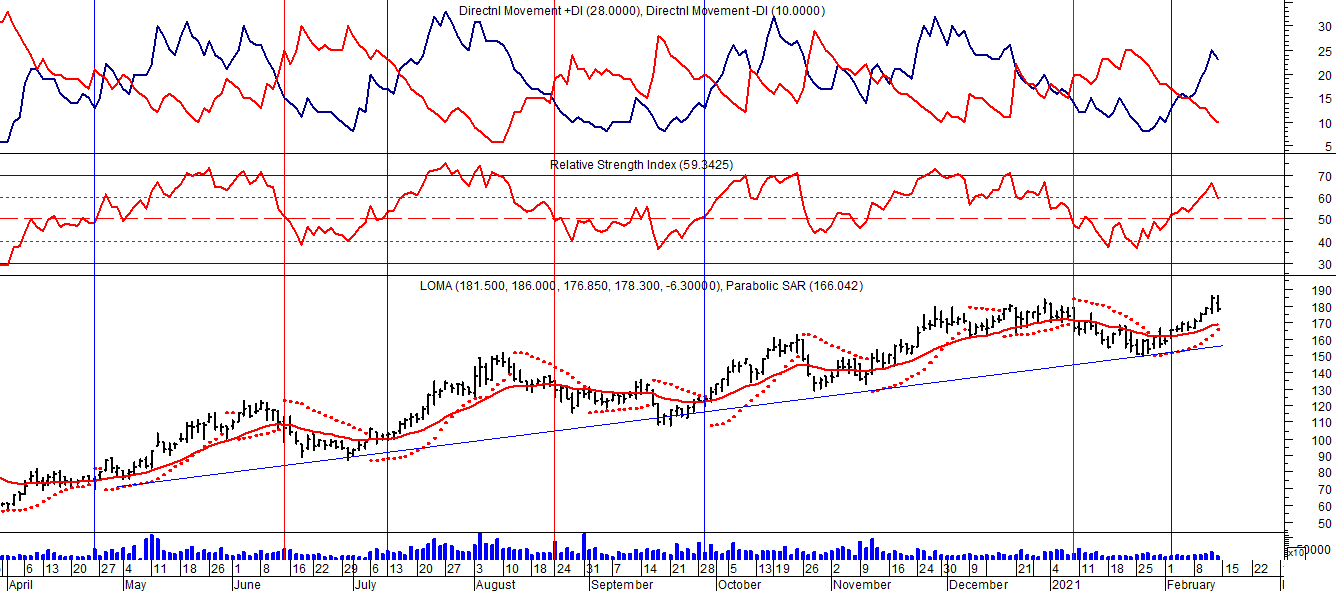 VALE ADR (Cierre al 12/02/2021 US$ 17.50) 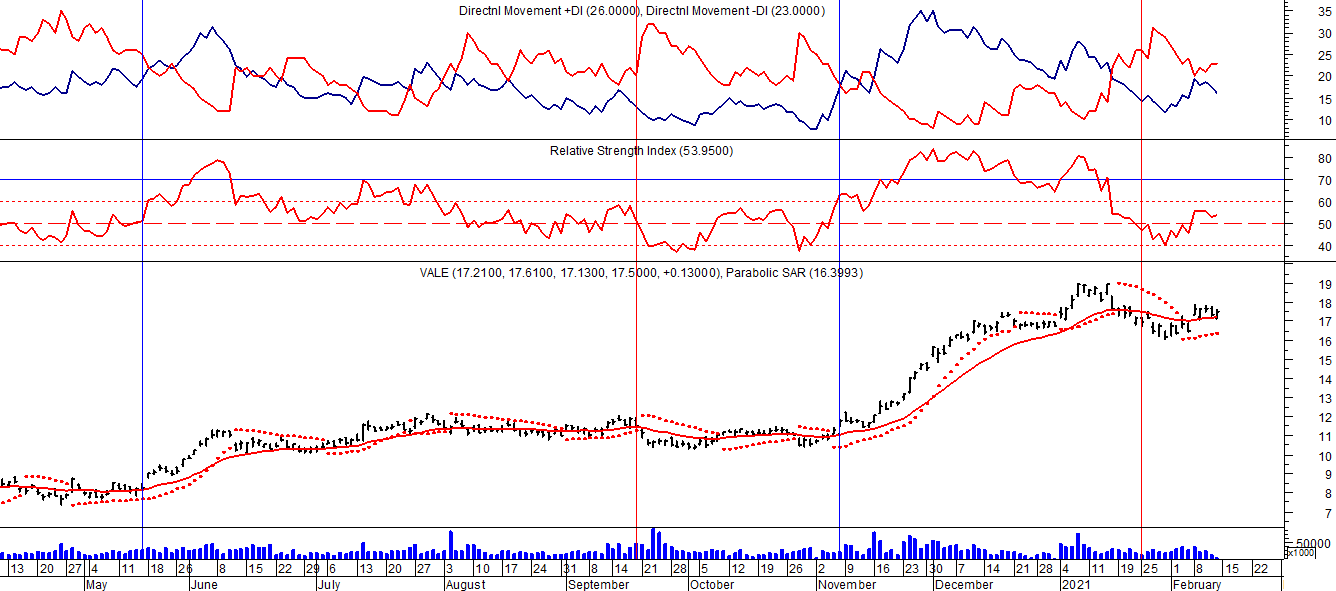 Señal de compra el 24/05 en us$ 12.00.Señal de venta el 24/07 en us$ 13.50.Señal de compra el 15/10 en us$ 11.50.Señal de venta el 11/11 en us$ 11.60.Señal de compra el 21/11 en us$ 11.40.Señal de venta el 24/01 en us$ 13.00.Señal de compra el 05/05 en us$ 8.50.Señal de venta el 21/09 en us 11.00.Señal de compra el 08/10 en us$ 11.00.Señal de venta el 27/10 en us$ 11.00.Señal de compra el 05/11 en us$ 11.00.Señal de venta el 22/01 en us$ 17.00.